      WEWNĄTRZSZKOLNY SYSTEM        DORADZTWA ZAWODOWEGOW ZESPOLE SZKÓŁ W CHOCIANOWIE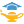                                                                                  Opracowała:                                                                    Szkolny doradca zawodowy                                                                                                                                                                                                    Krystyna ZborowskaI. Specyfikacja Zespołu Szkół  w Chocianowie1. Szkoły wchodzące w skład ZS w Chocianowie:1) technikum (zawody – technik mechatronik, technik obsługi turystycznej, technik logistyk)2) branżowa szkoła I stopnia (zawód – mechatronik, wielozawodowa)3) zasadnicza szkoła zawodowa (zawód – monter mechatronik, wielozawodowa)II. Baza dydaktyczna:1) nowoczesne labolatorium automatyzacji i robotyzacji procesów 2) nowoczesne labolatorium napędów i sterowań elektrycznych 3) 2 pracownie obsługi turystycznej4)  nowoczesna pracownia komputerowa 5) 2 pracownie logistyki6) nowoczesne labolatorium sterowników przemysłowych 7) pracownia podstaw mechatroniki8) pracownia technologii i konstrukcji mechanicznych8) hala sportowa, boisko do gier zespołowych, bieżnia lekkoatletyczna, bieznia do skoków w dal  III. Realizowane projekty1. Projekty realizowane w szkole:1)  Projekt RPDS.10.20.01-0020/16   „W edukacji zmiany – sukces uczniów murowany!” Wzrost kompetencji kluczowych uczniów szkół ponadgimnazjalnych Powiatu Polkowickiego w powiązaniu z rozwojem kompetencji niezbędnych na rynku pracy oraz zindywidualizowanym podejściem do ucznia szczególnie ze specjalnymi potrzebami edukacyjnymi2) Projekt dofinansowany z Funduszy Europejskich w ramach  Regionalnego Programu Operacyjnego Województwa Dolnośląskiego 2014 – 2020 ,, Wzmacnianie potencjału kształcenia zawodowego Zespołu Szkół w Chocianowie przez wsparcie nauki zawodu w warunkach zbliżonych do rzeczywistego środowiska pracy „. Zasadnicza poprawa warunków kształcenia w edukacji zawodowej w Zespole Szkół w Chocianowie.3) Projekt dofinansowany z funduszy Unii Europejskiej ,, Praktycznie to umiem- przygotowanie zawodowe uczniów do potrzeb rynku pracy” w ramach Regionalnego Programu Operacyjnego Województwa Dolnośląskiego na lata 2014-2020 współfinansowany ze środków Europejskiego Funduszu Społecznego i Budżetu Państwa- wzrost jakości kształcenia zawodowego uczniów szkół ponadgimnazjalnych Powiatu Polkowickiego poprzez wzrost kompetencji uczniów, nauczycieli i doradców zawodowych oraz doposażenie pracowni technicznych- zwiększających szanse uczniów na zatrudnienie.III. Forma organizacyjno-prawnaWewnątrzszkolny system doradztwa zawodowego to ogół działań podejmowanych przez szkołę w celu przygotowania uczniów do wyboru zawodu, poziomu i kierunku kształcenia. System powinien określać: role i zadania doradcy w ramach rocznego planu działań, czas i miejsce realizacji zadań, oczekiwane efekty, formy i metody pracy /opr. A. Łukaszewicz/.WSDZ ma za zadanie stworzyć uczniom Zespołu Szkół w Chocianowie realne warunki dla zdobycia wiedzy i umiejętności niezbędnych do:- odnalezienia swojego miejsca na drodze kariery edukacyjnej, zawodowej - poznania siebie i własnych predyspozycji zawodowych,- zasad rządzących rynkiem pracy,- uzyskania informacji o lokalnym rynku pracy, zaplanowania własnej kariery zawodowej.1. Akty prawne dotyczące udzielania uczniom pomocy w wyborze zawodu i kierunku kształcenia:1) Ustawa z dnia 7 września 1991 r. o systemie oświaty (tekst jednolity: Dz. U. z 1996 r., Nr 67, poz. 329 ze zm.)2) Rozporządzenie Ministra Edukacji Narodowej z dnia 21 maja 2001 r. w sprawie ramowych statutów publicznego przedszkola oraz publicznych szkół (Dz. U. z 2001 nr 61, poz. 624 ze zm.).3) Rozporządzenie Ministra Edukacji Narodowej i Sportu z dnia 20 lutego 2004 r. w sprawie warunków i trybu przyjmowania uczniów do publicznych przedszkoli, szkół oraz przechodzenia z jednych typów szkół do innych. Na podstawie art. 22 ust. 1 pkt 1 ustawy z dnia 7 września 1991 r. o systemie oświaty (Dz. U. z 1996 r. Nr 67, poz. 329, ze zm.).4) Rozporządzenie Ministra Edukacji Narodowej i Sportu z dnia 17 listopada 2010 r. w sprawie szczegółowych zasad działania publicznych poradni psychologiczno-pedagogicznych, w tym publicznych poradni specjalistycznych (Dz. U. Nr 228) na podstawie art. 71 ust. 1 pkt 2 ustawy z dnia 7 września 1991 r. o systemie oświaty (Dz. U. z 2004 r. Nr 256, poz. 2572, ze zm.).5) Rozporządzenie Ministra Edukacji Narodowej z dnia 30 kwietnia 2013r. w sprawie zasad udzielania i organizacji pomocy psychologiczno – pedagogicznej w publicznych przedszkolach, szkołach i placówkach ( Dz. U. z 2013r. poz.532)6) Ustawa Prawo oświatowe z dnia 14 grudnia 2016 r. (Dz. U. z 2017 r. poz. 59).7) Rozporządzenie Ministra Edukacji Narodowej z dnia 28 marca 2017 r w sprawie ramowych planów nauczania dla publicznych szkół (Dz.U z 2017 r nr 0, poz.703).8) Rozporządzenie Ministra Edukacji Narodowej z dnia 9 sierpnia 2017 r. w sprawie pomocy psychologiczno-pedagogicznej w publicznych przedszkolach, szkołach podstawowych i ponadpodstawowych oraz placówkach.9) Rozporządzenie Ministra Edukacji Narodowej z dnia 9 sierpnia 2017 r. w sprawie warunków organizowania kształcenia, wychowania i opieki dla dzieci i młodzieży niepełnosprawnych, niedostosowanych społecznie i zagrożonych niedostosowaniem społecznym.10) Rozporządzenie Ministra Edukacji Narodowej z dnia 16 sierpnia 2018 r w sprawie doradztwa zawodowego (Dz.U z 2018r, poz.1675).2. Podstawowe pojęcia z zakresu orientacji i poradnictwa zawodowego1) DORADZTWO ZAWODOWEPomoc w dokonywaniu kolejnych decyzji wyboru szkoły, zawodu lub pracy w formie indywidualnej porady zawodowej, poprzez analizę pola problemowego jednostki i udzielanie jej informacji zawodowych, podawanie wskazówek, sugestii oraz instrukcji /K. Lelińska: Założenia i kierunki rozwoju poradnictwa zawodowego w warunkach reformy edukacji, „Problemy poradnictwa psychologiczno-pedagogicznego”, 1999, nr 2/11, s. 29/.2) DORADCA ZAWODOWYOsoba udzielająca pomocy, w formie grupowych i indywidualnych porad zawodowych, młodzieży i osobom dorosłym w wyborze zawodu, kierunku kształcenia i szkolenia, uwzględniając ich możliwości psychofizyczne i sytuację życiową a także potrzeby rynku pracy oraz możliwości systemu edukacyjnego, współpracując z rodzicami i nauczycielami w procesie orientacji zawodowej uczniów oraz wykorzystując w tym celu wiedzę o zawodach, znajomość psychologicznych i pedagogicznych technik, diagnozę rynku pracy oraz techniczne środki przekazywania informacji zawodowej /Klasyfikacja Zawodów i Specjalności, Wyd. MPiPS. Tom V, Zeszyt 2 cz. II., Warszawa 1995, s. 497/.3) ORIENTACJA ZAWODOWADziałania wychowawcze szkoły, rodziców i innych osób, grup i instytucji mające na celu przygotowanie młodzieży do planowania kariery zawodowej, której ważnym elementem jest podejmowanie kolejnych decyzji wyboru szkoły i zawodu /K. Lelińska: Założenia i kierunki rozwoju poradnictwa zawodowego w warunkach reformy edukacji, „Problemy poradnictwa psychologiczno-pedagogicznego”, 1999, nr 2/11, s. 29/.4) PORADNICTWO ZAWODOWEUdzielanie pomocy w wyborze szkoły, zawodu, pracy bądź przekwalifikowania się, najbardziej adekwatnych do możliwości psychofizycznych jednostki poprzez poradę indywidualną lub grupową. Długotrwałe, świadome i celowe działania wychowawcze pobudzające do rozwoju w kierunku trafnego wyboru zawodu, nauki zawodu, poznania go i wykonywania; Proces pomagania ludziom w rozwijaniu i akceptacji zintegrowanego i adekwatnego obrazu siebie i swojej roli w świecie pracy (Super) to interpersonalny proces, którego celem jest: towarzyszenie jednostce w planowaniu i w rozwoju kariery przynoszącej jednostce satysfakcję i sukces zawodowy. (Brown, Brooks).5) INFORMACJA ZAWODOWAZbiory danych potrzebnych jednostce do podejmowania kolejnych decyzji zawodowych oraz związanych z zatrudnieniem. Zakres treści, metod i kanały przekazywanych informacji są dostosowane do etapu rozwoju zawodowego jednostki oraz rodzajów podejmowanych decyzji /K. Lelińska: Przygotowanie uczniów do wyboru zawodu metodą zajęć praktycznych, WSiP, Warszawa 1985, s. 35/.6) INFORMACJA EDUKACYJNA – zbiory danych potrzebnych jednostce do podejmowania decyzji związanych z dalszym kształceniem i nabywaniem kwalifikacji.7) ZAWÓDWewnętrznie spójny system czynności wymagający określonych kwalifikacji, wykonywanych w uregulowany sposób i systematycznie, stanowiący podstawę utrzymania i zapewniający pozycję w społeczeństwie /J. Szczepański: Czynniki kształtujące zawód i strukturę zawodową. Socjologia zawodów, KiW, Warszawa 1965 s. 15-16/.IV. Założenia i cele Wewnątrzszkolnego Systemu Doradztwa ZawodowegoWewnątrzszkolny System Doradztwa Zawodowego zakłada, że:wybór zawodu nie jest pojedynczym aktem – to długotrwały proces stanowiący sekwencje decyzji podejmowanych przez wiele lat.na wybór zawodu składają się: wiedza na temat własnych predyspozycji i umiejętności, wiedza na temat zawodów, ścieżek edukacyjnych i rynku pracy.preferencje edukacyjne i zawodowe są zależne od uwarunkowań wewnętrznych (cechy osobowości, temperament, zdolności) i zewnętrznych człowieka (doświadczenia, otoczenie społeczne)szkoła obok rodziny stanowi środowisko mające istotny wpływ na podejmowanie decyzji edukacyjnych uczniów.Wewnątrzszkolny System Doradztwa Zawodowego obejmuje pracę indywidualną i grupową z uczniami, rodzicami-opiekunami, nauczycielami. Ma charakter działań planowanych i obejmuje:wspieranie uczniów w wyborze dalszej ścieżki edukacyjno-zawodowej, wyborze szkoły wyższej, podjęcia pracy w wykształconym zawodzie planowaniu kariery edukacyjno-zawodowej oraz udzielanie wszelkich informacji na ten temat,wspieranie nauczycieli w planowaniu i realizacji WSDZ oraz w planowaniu lekcji przedmiotowych i zajęć związanych z wyborem ścieżki edukacyjno-zawodowej przez uczniów,wspieranie rodziców-opiekunów podczas wyboru przez ich dziecko ścieżki kariery edukacyjno-zawodowej.W odniesieniu do uczniów o specjalnych potrzebach edukacyjnych, po rozpoznaniu indywidualnych potrzeb edukacyjno-rozwojowych oraz możliwości psychofizycznych, istnieje możliwość realizowania zajęć związanych z wyborem kierunku kształcenia i zawodu dla uczniów szkół podstawowych jako formy pomocy psychologiczno-pedagogicznej.Cel ogólny WSDZ to: Wspieranie uczniów w procesie przygotowania ich do świadomego wejścia na rynek pracy i poruszania się po nim w sytuacjach trudnych.Cele szczegółowe to: Przygotowanie młodzieży  do kolejnego etapu kształcenia zawodowego lub zmiany zawodu,Udzielenie uczniom pomocy w nabywaniu umiejętności planowania własnej kariery edukacyjnej i zawodowej ze szczególnym uwzględnieniem:rozpoznawania zainteresowań i uzdolnień uczniów,inspirowania uczniów do dokonywania bilansu własnych zasobów na podstawie dokonanej autoanalizy,wspierania uczniów w poznawaniu świata zawodów i rynku pracy,zapoznawania  z koncepcją uczenia się przez całe życie i rynkiem edukacyjnym,wdrożenia umiejętności określania mocnych i słabych stron, stanu zdrowia w kontekście zadań zawodowych oraz ograniczeń psychofizycznych,poznania własnego potencjału zawodowego i jego konfrontacji z potrzebami i oczekiwaniami pracodawcówokreślenia własnego systemu wartości,kształtowania i rozwijania umiejętności komunikacyjnych,poznawania środowisk pracy i określania zawodów i stanowisk adekwatnych dla jego kwalifikacjipoznawania ofert edukacyjnych wybranych uczelni, szkół policealnych oraz innych formkształtowania orientacji o formalnych i nieformalnych źródłach informacji zawodowej, poruszania się na rynku pracypoznania zasad konstruowania dokumentów aplikacyjnych,przygotowania się do rozmowy kwalifikacyjnej. kształtowania świadomości znaczenia realizowania staży i praktyk dla zdobycia zatrudnienia poznania procesu zakładania własnej działalności gospodarczejtworzenia planu indywidualnej ścieżki edukacyjno-zawodowej z uwzględnieniem celów, zadań i działańWspomaganie rodziców w planowaniu drogi zawodowej ich dzieciV. Zadania Wewnątrzszkolnego Systemu Doradztwa Zawodowego1. WSDZ w zakresie  pracy z uczniami obejmuje:1) diagnozowanie oczekiwań i zapotrzebowania uczniów na informacje i pomoc w planowaniu kształcenia i kariery zawodowej2) autodiagnozę preferencji i zainteresowań zawodowych ucznia w odniesieniu do specyfiki kształconego zawodu,3) prowadzenie grupowych zajęć aktywizujących, wspierających uczniów w świadomym planowaniu kariery i podjęciu roli zawodowej4) analizę potrzeb rynku pracy i możliwości zatrudnienia na lokalnym, regionalnym i krajowym rynku pracy,5) indywidualną pracę z uczniami, którzy mogą mieć problemy z wyborem szkoły i zawodu,6) kierowanie w trudnych i szczególnych przypadkach do specjalistów czy doradców zawodowych w poradniach psychologiczno-pedagogicznych 7) zapewnienie dostępu do informacji edukacyjnej i zawodowej na poziomie lokalnym, regionalnym, ogólnokrajowym dotyczącej:a) rynku pracy poprzez kontakt z pracodawcamib) trendów rozwojowych w świecie zawodów i zatrudnieniac) wykorzystania posiadanych uzdolnień i talentów przy wykonywaniu przyszłych zadań zawodowychd) instytucji i organizacji wspierających funkcjonowanie osób niepełnosprawnych w życiu codziennym i zawodowym8) pomoc w planowaniu rozwoju zawodowego,9) pomoc w poszerzaniu wiedzy ogólnej i budowaniu kolejnych etapów rozwojuedukacyjno-zawodowego,10) przygotowanie do samodzielności w trudnych sytuacjach życiowych: egzamin, poszukiwanie pracy, podjęcie roli pracownika, zmiana zawodu, adaptacja do nowych warunków,11) kształtowanie umiejętności planowania dalszego rozwoju edukacyjno-zawodowego kontynuacji nauki na uczelniach wyższych, szkołach policealnych lub w systemie kształcenia ustawicznego.12) monitorowanie losów absolwentów2. WSDZ w zakresie pracy z rodzicami obejmuje:1) prezentację założeń pracy informacyjno-doradczej szkoły na rzecz uczniów,2) przedstawienie oferty edukacyjnej szkolnictwa na różnych jego poziomach, zapoznanie  z aktualnymi potrzebami rynku3) udostępnianie informacji i materiałów do pracy z uczniami4) indywidualna pracę z rodzicami uczniów, którzy mają problemy: zdrowotne, emocjonalne, decyzyjne, intelektualne, rodzinne, w szczególności z uczniami ze specjalnymi potrzebami edukacyjnymi;5) wsparcie w trudnych i szczególnych przypadkach w dotarciu do  specjalistów czy doradców zawodowych w poradniach psychologiczno-pedagogicznych3. Realizacja WSDZ w zakresie pracy z  nauczycielami przedmiotu, kierownikiem praktyk zawodowych, wychowawcami /Radą Pedagogiczną/ obejmuje:1) zapewnienie ciągłości działania wewnątrzszkolnego systemu doradztwa zgodnie ze Statutem szkoły,2) realizacji priorytetów dotyczących orientacji i informacji zawodowej określonych w  programie wychowawczym szkoły,3) wsparcie w działaniach doradczych poprzez organizowanie spotkań szkoleniowo-informacyjnych, udostępnianie im informacji i materiałów do pracy z uczniami itp.;4)  wskazywanie nauczycielom i wychowawcom dodatkowych źródeł informacji na poziomie regionalnym, ogólnokrajowym, europejskim i światowym, dotyczących:a) rynku pracy,b) trendów rozwojowych w świecie zawodów i zatrudnieniac) instytucji i organizacji wspierających funkcjonowanie osób niepełnosprawnych w życiu codziennym i zawodowym5) współpracę z nauczycielami zawodu oraz wychowawcami  w organizacji wycieczek zawodoznawczych, spotkań z pracodawcami oraz przedstawicielami środowisk pracy i instytucji wspierających wewnątrzszkolny system doradztwa zawodowego jak: PUP, OHP, CIZ, HR ds.Personalni firm, przedsiębiorcy, pracodawcy praktycznej nauki zawodu, specjaliści ds.promocji uczelni wyższych,itp. 6) systematyczne podnoszenie własnych kwalifikacji7) wzbogacanie własnego warsztatu pracy o nowoczesne środki przekazu                    ( multimedia, Internet) i udostępnianie ich osobom zainteresowanym VI. Formy i sposoby realizacji WSDZZa realizację zadań WSDZ w Zespole Szkół w Chocianowie odpowiedzialni są: Dyrektor szkoły, doradca edukacyjno-zawodowy, pedagog szkolny, kierownik praktycznej nauki zawodu, nauczyciele przedmiotowi, wychowawcy oraz rodzice. Koordynatorem realizacji  zadań WSDZ jest zespół ds. doradztwa powoływany przez Dyrektora szkoły, w którego skład wchodzą: szkolny doradca zawodowypedagog szkolnykierownik praktycznej nauki zawoduprzewodniczący zespołu nauczycieli przedmiotów zawodowychZakres działań poszczególnych osób zaangażowanych w proces doradczy wynika z kompetencji, profilu wykształcenia, wykładanych treści oraz podstawy programowej. W celu realizacji WSDZ doradca edukacyjno-zawodowy zobowiązany jest opracować roczny plan pracy, uwzględniając potrzeby uczniów, współpracować na bieżąco z dyrektorem szkoły wychowawcami klas, nauczycielami i pedagogami szkolnymi oraz składać okresową informację ze swoich działań dyrektorowi.WSDZ realizowany jest w formie:1) zajęć dydaktycznych z doradcą zawodowym / branżowa szkoła I stopnia – 10godz./cykl kształcenia, technikum- w ramach zastępstw /1)	zajęć z wychowawcą w ramach godziny z wychowawcą,2)	zajęć z przedsiębiorczości,3) zajęć z przedmiotów zawodowych teoretycznych jak: komunikacja personalna i społeczna, bhp, język obcy zawodowy oraz zawodowych praktycznych,3)	spotkań młodzieży z pracownikami urzędu pracy, prawnikami,4)	indywidualnych bądź grupowych konsultacji, z pedagogiem, doradcą zawodowym,5)	spotkań z przedstawicielami wyższych uczelni, firm6)	realizowania zajęć edukacyjnych rozwijających kompetencje kluczowe w kształceniu zawodowym prowadzonych przez: doradcę zawodowego, nauczyciela przedsiębiorczości pedagoga szkolnego, nauczycieli przedmiotów oraz zajęć zawodowych w formie warsztatów na uczelniach wyższych i w zakładach pracy w ramach realizowanych projektów unijnych ,7)	wizyt zawodoznawczych do zakładów pracy, wyższych uczelni8) wyjazdów na  Targi Pracy, Drzwi Otwarte wyższych uczelni, Targi Nauki i.t.p 8) spotkań uczniów klas IV-tych z absolwentami szkoły9) prowadzenia Biura Kariery na stronie szkoły z aktualnymi ofertami pracy i informacjami edukacyjno- zawodowymi10) prowadzeniem tablicy informacyjnej z aktualnymi ofertami zatrudnienia i informacjami o rynku pracy11) organizowaniem Targów Pracy dla Absolwentów szkoły w trakcie Drzwi Otwartych Szkoły VII. Zasoby szkoły w zakresie doradztwa edukacyjno- zawodowegowyposażenie techniczne:- wydzielony gabinet doradcy zawodowego- stanowisko do prowadzenia poradnictwa indywidualnego- stanowisko do prac biurowych wyposażone w komputer stacjonarny z dostępem do Internetu, telefonem stacjonarnymb) wyposażenie merytoryczneNarzędzia badawcze: Zestaw testów preferencji i predyspozycji zawodowych jak:- test ,,Moje wartości”- test temperamentu- test preferencji zawodowych- test inteligencji wielorakiej Gardnera- test preferencji zawodowych- kwestionariusz ,,Moja kariera” Scheina- kwestionariusz przedsiębiorczości- kwestionariusz style uczenia się- kwestionariusz ról zespołowych Belbina- kwestionariusz stylów negocjcji Thomasa Kilmanna- test style komunikacji a typy zachowańKomputerowy program do badania potencjału zawodowego uczniów ,,Test skłonności zawodowych M. Achtnicha”Literatura metodyczna:-Teczki zawodów /Materiały edukacyjne w ramach programów unijnych ,,Kapitał ludzki”- Z.Wołk ,, Zawodoznawstwo”- H.Jarosiewicz ,,Psychologia dążeń i skłonności zawodowych”-Efektywne programy doradztwa zawodowego- poradnictwo grupowe-Efektywne programy doradztwa zawodowego- poradnictwo indywidualne-materiały    metodyczne dla doradców / Program- Kapitał Ludzki-Modernizacja kształcenia zawodowego  na Dolnym Śląsku - I. Kania „ Jak towarzyszyć uczniom w rozwoju społeczno – zawodowym?”- D.Pisula ,, ABC doradcy zawodowego”- Anna Paszkowska-Rogacz „Młodzieżowy Kwestionariusz Zainteresowańzawodowych – podręcznik”Filmy:„Kalejdoskop zawodów”,„Rozmowa kwalifikacyjna”,„Zawód przyszłości”,„ Zakręcone kariery”,Zbiory internetowe : ORE, KOWEZiU, EUROGUIDANCE, wyszukiwarka zawodów psz.praca.gov.plUlotki informacyjne: oferujące edukację na uczelniach wyższychc) Potrzeby szkoły w zakresie doradztwa edukacyjno- zawodowego- drukarka kolorowa- głośniki do komputera- papier kseroVIII. Cele i zadania doradcy edukacyjno-zawodowegoGłównym celem pracy doradcy zawodowego jest:przygotowanie młodzieży do trafnego wyboru zawodu i drogi dalszego kształcenia oraz opracowania indywidualnego planu kariery edukacyjnej i zawodowej,przygotowanie ucznia do radzenia sobie w sytuacjach trudnych jak na przykład adaptacja do nowych warunków i mobilności zawodowej,     c)  przygotowanie ucznia do roli pracownika,     d) wspomaganie rodziców do efektywnego wspierania dzieci w          podejmowaniu decyzji edukacyjnych i zawodowych     e) współpraca w wspieraniu zadań szkoły mających na celu optymalny          rozwój edukacyjno-zawodowy uczniów          2.  Zadania szkolnego doradcy zawodowego:1)systematyczne diagnozowanie zapotrzebowania uczniów na informacje i pomoc w planowaniu kształcenia i kariery zawodowej;2) gromadzenie, aktualizacja i udostępnianie informacji edukacyjnych i zawodowych właściwych dla danego poziomu i kierunku kształcenia;3) wskazywanie osobom zainteresowanym (młodzieży, rodzicom, nauczycielom) źródeł dodatkowej, rzetelnej informacji na poziomie regionalnym, europejskim i  światowym na temat:a) rynku pracy,b) trendów rozwojowych w świecie zawodów i zatrudnienia,c) wykorzystania posiadanych uzdolnień i talentów w różnych obszarach świata pracy,d) instytucji i organizacji wspierających funkcjonowanie osób niepełnosprawnych w życiu codziennym i zawodowym,e) alternatywnych możliwości kształcenia dla młodzieży z problemami emocjonalnymi i niedostosowaniem społecznym,f) programów edukacyjnych Unii Europejskiej,g) porównywalności dyplomów i certyfikatów;4) udzielanie indywidualnych porad edukacyjnych i zawodowych uczniom i ich rodzicom;5) prowadzenie grupowych zajęć aktywizujących, przygotowujących uczniów do świadomego planowania kariery i podjęcia pracy zawodowej;6) kierowanie, w sprawach trudnych, do specjalistów : doradców zawodowych w poradniach psychologiczno-pedagogicznych i urzędach pracy, lekarzy itp.;7) koordynowanie działalności informacyjno-doradczej szkoły;8) wspieranie rodziców i nauczy cieli w działaniach doradczych poprzez organizowanie spotkań szkoleniowo-informacyjnych, udostępnianie im informacji materiałów do pracy z uczniami itp.;9) współpraca z Radą Pedagogiczną w zakresie :a) tworzenia i zapewnienia ciągłości działań wewnątrzszkolnego systemu doradztwa, zgodnie ze statutem szkoły,b) realizacji zadań z zakresu przygotowania uczniów do wyboru drogi zawodowej, zgodnie z programem wychowawczym szkoły.10) systematyczne podnoszenie swoich kwalifikacji;11) wzbogacanie warsztatu pracy o nowoczesne środki przekazu informacji (Internet, DVD, CD, wideo);12) współpraca z instytucjami wspierającymi wewnątrzszkolny system doradztwa :a) kuratorium oświaty,b) centrami informacji i planowania kariery zawodowej,c) poradniami psychologiczno-pedagogicznymi,d) powiatowymi urzędami pracy, przedstawicielami organizacji zrzeszającymi pracodawców itp..IX. Formy, metody i techniki pracy doradczej1.Formy pracy adresowane do uczniów:1) przeprowadzenie badań zapotrzebowania na działania doradcze w szkole (ankieta, wywiad)2) zajęcia grupowe informacyjno-edukacyjne o aktualnych ofertach edukacyjnych lub zatrudnienia ( spotkania z pracodawcą w szkole, prezentacja +dyskusja )3) zajęcia grupowe ( warsztaty) służące rozbudzeniu świadomości konieczności planowania własnego rozwoju i kariery zawodowej, umożliwiające poznanie siebie i swoich predyspozycji zawodowych4) zajęcia warsztatowe doskonalące umiejętności w zakresie komunikacji interpersonalnej i współdziałania w grupie 5) zajęcia grupowe ( warsztaty) uczące umiejętności redagowania dokumentów aplikacyjnych  (list motywacyjny, CV)6) udostępnianie informacji o zawodach, o rynku pracy, o możliwościach kształcenia i zatrudnienia, obowiązującym prawie pracy ( strona www szkoły)7) poznawanie przyszłych środowisk pracy, edukacji, środowisk wsparcia dla znalezienia pracy ( wycieczki, wizyty w zakładach , instytucjach )8) udzielanie indywidualnych porad uczniom niezdecydowanym w podjęciu decyzji o wyborze dalszej drogi edukacyjnej i zawodowej, mającymi problemy zdrowotne lub osobiste, ze specjalnymi potrzebami edukacyjnymi ( rozmowa indywidualna z doradcą)2.Formy adresowane do rodziców:1) spotkania informacyjne grupowe, zapoznanie rodziców z warunkami i możliwościami współpracy z doradcą zawodowym ( zebrania rodziców)2) spotkania indywidualne z doradcą celem poradnictwa zawodowego 3.Formy adresowane do nauczycieli:1)  udostępnianie informacji, scenariuszy, programów multimedialnych z zakresu orientacji zawodowej 2) współpraca w zakresie realizacji zadań ukierunkowanych na orientację zawodową ucznia ( szkolenia, wycieczki, warsztaty )3) dzielenie się wiedzą i doświadczeniem dla efektywności i jakości realizacji celów i zadań WSDZX. Metody i techniki realizacji poradnictwa grupowego w pracy doradczej:1. Metody tekstowe ( ankiety, testy badawcze, kwestionariusze, wywiady)2. Metody problemowe- aktywizujące ucznia ( burza mózgów, dyskusja, praca w zespołach)3. Metody zapisowe ( mapy myślowe, drzewko decyzyjne)4. Metody audiowizualne ( filmy edukacyjne, prezentacje multimedialne, programy badawcze komputerowe, zasoby Internetu )5. Warsztaty6. Mini wykłady7. Pogadanki XI. Przewidywane korzyści z WSDZ1) Dla indywidualnych odbiorców a) przygotowanie do osiągnięcia sukcesu na starcie na rynku pracy dzięki poznaniu procedur pozyskiwania i utrzymania pracy.b) wyrównywanie szans absolwentów szkoły na rynku pracyc) świadome, trafniejsze decyzje edukacyjne i zawodowe w procesie realizacji własnej karieryd) nabycie pożądanych przez pracodawców kompetencji zawodowyche) dostęp do szerokiej informacji zawodowej pomocnej w orientacji i podjęciu decyzji  f) przygotowanie do roli pracownikag) zapewnienie wsparcia edukacyjno-informacyjnego dla rodzica ucznia, zwiększenie jego świadomości o znaczeniu poradnictwa dla przygotowania dziecka do planowania kariery zawodowej2.Dla szkoły:a) realizacja zadań wynikających z Ustawy –Prawo Oświatowe w zakresie ,,przygotowania ucznia do wyboru i kierunku kształcenia”b) realizacja misji i wizji szkoły w zakresie kształcenia zawodowego dla potrzeb rynku pracy i zadań służących rozwojowi środowiska społecznegoc) integracja ze środowiskiem lokalnym, budowanie zaufania społecznego i prestiżu w środowiskach pracyd) uznanie rodziców i absolwentów e) budowanie kreatywnego i jakościowego modelu kształcenia zawodowego dla potrzeb i oczekiwań środowiska pracy i edukacji na najwyższym poziomie3.Dla instytucji i władz lokalnycha) Zwiększenie świadomości społecznej dotyczącej konieczności racjonalnegoplanowania rozwoju zawodowego przez jednostki.b) Podejmowanie właściwych decyzji, efektywnie przeciwdziałających bezrobociu.c) Zapewnienie powszechności i dostępności usług doradczych4. Dla pracodawców:a) pozyskiwanie zgodnie z oczekiwaniami właściwie przygotowanych pracownikówb) możliwość wpływu na modelowanie właściwych kompetencji c) skuteczny przepływ informacji zawodowej w obszarze oczekiwań zawodowych i zapotrzebowania d) realizacja zadań kształtowania współpracy ze społecznościami lokalnymiXII. Oczekiwane efekty WSDZDzięki realizacji celów i zadań  WSDZ absolwent Zespołu Szkół będzie :Potrafił dokonać rozpoznać i dokonać autooceny własnych możliwości i psychofizycznych i zasobów, dzięki którym podejmie właściwą dla siebie decyzję zawodową i ukierunkuje się na planowanie swojej karieryUmiejętnie posługiwał się źródłami informacji o rynku pracy, zdobywał nowe kontakty i aktywnie jej poszukiwał dla zwiększania doświadczenia oraz podnoszenia jakości swoich kompetencjiProfesjonalnie tworzył dokumenty aplikacyjne niezbędne w poruszaniu się w środowisku pracyWłaściwie wykorzystywał w środowisku pracy nabyte w trakcie kształcenia kompetencje kluczowe dla osiągania efektywnych wyników pracy, satysfakcjonującej samorealizacji i dalszego rozwojuAktywnie uczestniczył w procesie dalszego kształcenia i podnoszenia kwalifikacji zawodowych wg potrzeb pracodawców, lokalnego rynku pracy i własnych planów kariery zawodowejXIII. EwaluacjaEwaluacja WSDZ jest realizowana w celu  uzyskania oceny skuteczności funkcjonowania wewnątrzszkolnego doradztwa zawodowego. Dotyczy wszystkich form działań skierowanych do młodzieży. Po zrealizowanym programie zespół ewaluacyjny powołany przez Dyrektora szkoły przeprowadzi analizę jej skuteczności przez: zebranie informacji zwrotnej od adresatów działań ( ankieta badawcza) , analizę prowadzonej dokumentacji oraz wywiad indywidualny. Wyniki ewaluacji w formie raportu przedstawi Dyrektorowi do zatwierdzenia. 